COVER PAGE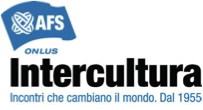 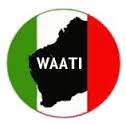 Host Family Application 2020Insert a passport – sized photoof the Host Student HereDelete all instructions in green.HOST FAMILY:      SCHOOL:      TEACHER:      WAATI use only:ITALIAN STUDENT:________________________________TOWN & REGION:  ________________________________